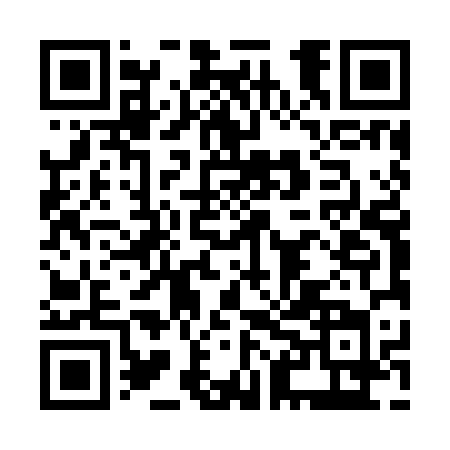 Prayer times for Argentia Beach, Alberta, CanadaWed 1 May 2024 - Fri 31 May 2024High Latitude Method: Angle Based RulePrayer Calculation Method: Islamic Society of North AmericaAsar Calculation Method: HanafiPrayer times provided by https://www.salahtimes.comDateDayFajrSunriseDhuhrAsrMaghribIsha1Wed3:566:011:336:429:0611:112Thu3:535:591:336:449:0711:153Fri3:505:571:336:459:0911:184Sat3:475:561:336:469:1111:215Sun3:435:541:336:479:1311:236Mon3:425:521:336:489:1411:247Tue3:415:501:336:499:1611:258Wed3:415:481:336:509:1811:259Thu3:405:461:326:519:1911:2610Fri3:395:451:326:529:2111:2711Sat3:385:431:326:539:2311:2812Sun3:375:411:326:549:2411:2913Mon3:365:401:326:559:2611:2914Tue3:355:381:326:569:2811:3015Wed3:355:361:326:579:2911:3116Thu3:345:351:326:589:3111:3217Fri3:335:331:336:589:3211:3318Sat3:325:321:336:599:3411:3319Sun3:325:301:337:009:3611:3420Mon3:315:291:337:019:3711:3521Tue3:305:281:337:029:3911:3622Wed3:305:261:337:039:4011:3723Thu3:295:251:337:049:4111:3724Fri3:295:241:337:049:4311:3825Sat3:285:231:337:059:4411:3926Sun3:285:211:337:069:4611:4027Mon3:275:201:337:079:4711:4028Tue3:275:191:337:089:4811:4129Wed3:265:181:347:089:4911:4230Thu3:265:171:347:099:5111:4231Fri3:255:161:347:109:5211:43